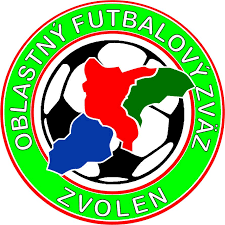                     Kandidátna listina doplňujúcich volieb    Volebná komisia ObFZ na svojom zasadnutí dňa 2.6.2023 schválila návrhy kandidátov doplňujúcich volieb, ktoré sa uskutočnia na Konferencii ObFZ Zvolen dňa 30.06.2023Kandidát na člena VV – zástupca súťaží dospelých                   Ing.  Marián SivákKandidát na člena VV – zástupca rozhodcov	                  Mgr.  Peter ZemkoKandidát na člena Revíznej komisie                     Mgr.  Juraj  Jelok 